J M S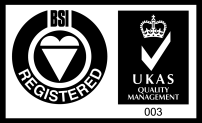 T   r   a   n   s   f   o   r   m   e   r   s.     L  t  d20 Alpha Park, Mallard Road, Bretton Way, Peterborough, Cambs, PE3 8AF.Tel: 01733 760000, Fax: 01733 760004Email jms@transformers.gb.comwww.transformers.gb.comWe are moving!Due to the continual expansion of our business, we are proud to announce that we will be moving to our new, larger premise on 5th October 2015.Our new address is:20 Alpha Park, Mallard Road, Bretton Way, Peterborough,  PE3 8AF. The new location allows us to increase our stock by 200% and to decrease our production times even further, whilst maintaining our excellent standard and service.You can still contact us on the existing telephone number of 01733 760000. Alternatively, please get in touch by emailing us at jms@transformers.gb.com.Thank you for your ongoing support. We look forward to meeting your needs at our brand new factory and hearing from you soon.Yours faithfully,	Sean HarrisDirector